Factor 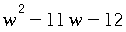 Factor. 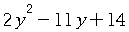 Factor completely:  . 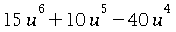 Factor  . 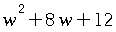 Factor. 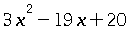 Factor completely:  . 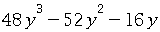 Factor the quadratic expression . 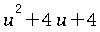 Factor. 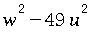 Factor completely:  . 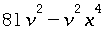 Factor completely:  . 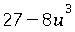 Factor the quadratic expression . 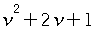 Factor. 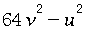 Factor completely:  . 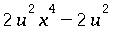 Factor completely:  . 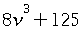 Factor: 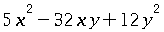 Find the greatest common factor of the two expressions and .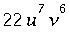 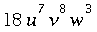 Simplify as much as possible.Find the least common multiple of the two expressions and .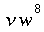 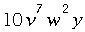 Simplify as much as possible.Factor:  . 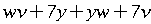 Factor . 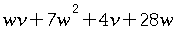 Factor: 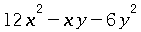 Factor:  . 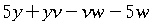 Factor . 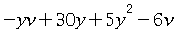 